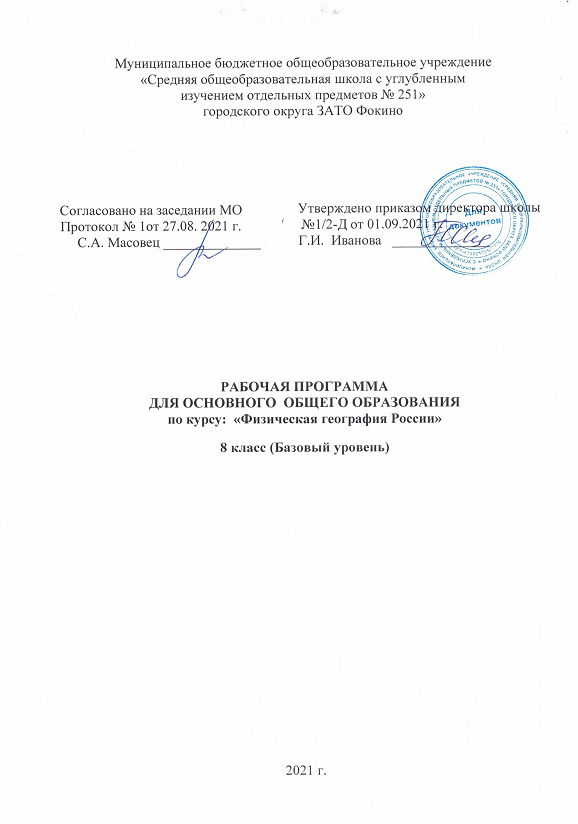 Пояснительная запискаСтатус документаРабочая программа по предмету «География» для 8 класса составлена на основе образовательной программы основного общего образования МКОУ СОШ № 251 г. Фокино. Программа конкретизирует содержание предметных тем образовательного стандарта и даёт распределение учебных часов по разделам курса.Содержание программы полностью соответствует ФГОС.Структура документа:Рабочая программа включает два раздела: пояснительную записку, раскрывающую характеристику и место учебного предмета в учебном плане школы, целей его изучения, основные содержательные линии; основное содержание обучения с распределением учебных часов по разделам и последовательностью изучения тематических блоков в течение года изучения.Общая характеристика учебного предметаКурс «География России» занимает центральное место в географическом образовании в школе. Содержание предлагаемого курса полностью соответствует образовательному стандарту в области географии и концепции географического образования в основной школе. Данный курс опирается на систему географических знаний, полученных учащимися в 5-7 классах. С другой стороны, он развивает общие географические понятия, определения, закономерности на новом, более высоком уровне, используя как базу для этого географию родной страны. Особое значение этого курса определяется тем, что он завершает курс географического образования в основной школе.Все это определяет особую роль данного курса: помимо раскрытия основных знаний, формирования географических умений и навыков, он влияет на мировоззрение учащихся, имеет огромное воспитательное значение.Цели и задачи изучения предмета.  Изучение географии в основной школе направлено на достижение следующих целей:• освоение знаний об основных географических понятиях, географических особенностях природы, населения разных территорий; о своей Родине — России во всем ее разнообразии и целостности; об окружающей среде, путях ее сохранения и рационального использования;• овладение умениями ориентироваться на местности; использовать один из «языков» международного общения — географическую карту, современные геоинформационные технологии для поиска, интерпретации и демонстрации различных географических данных; применять географические знания для объяснения и оценки разнообразных явлений и процессов;• развитие познавательных интересов, интеллектуальных и творческих способностей в процессе наблюдений за состоянием окружающей среды, решения географических задач, самостоятельного приобретения новых знаний;• воспитание любви к своей местности, своему региону, своей стране, взаимопонимания с другими народами; экологической культуры, позитивного отношения к окружающей среде;• формирование способности и готовности к использованию географических знаний и умений в повседневной жизни, сохранению окружающей среды и социально-ответственному поведению в ней; адаптации к условиям проживания на определенной территории; самостоятельному оцениванию уровня безопасности окружающей среды как сферы жизнедеятельности.Общеучебные умения, навыки и способы деятельностиОрганизуя учебный процесс по географии в основной школе, необходимо обратить особое внимание на общеобразовательное значение предмета. Изучение географии формирует не только определенную систему предметных знаний и целый ряд специальных географических умений, но также комплекс общеучебных умений, необходимых для:— познания и изучения окружающей среды; выявления причинно-следственных связей;— сравнения объектов, процессов и явлений; моделирования и проектирования;— ориентирования на местности, плане, карте; в ресурсах ИНТЕРНЕТ, статистических материалах;— соблюдения норм поведения в окружающей среде; оценивания своей деятельности с точки зрения нравственных, правовых норм, эстетических ценностей.Результаты изучения учебного предметаПредметные результаты:1) Формирование представлений и знаний о целостности и неоднородности территории России в пространстве и во времени, основных этапах её освоения, особенностях природы и экологических проблемах;2) овладение основами картографии и использование географической карты;3) овладение основными навыками нахождения, использования и презентации географической информации;4) формирование умений и навыков использования разнообразных географических знаний в повседневной жизни для объяснения и оценки явлений и процессов, самостоятельного оценивания уровня безопасности окружающей среды, адаптации к условиям проживания, соблюдения мер безопасности в случае природных стихийных бедствий и техногенных катастроф;5) формирование первичных компетенций использования территориального подхода как основы географического мышления для осознания своего места в целостном, многообразном и быстро изменяющемся мире и адекватной ориентации в нем.Личностные результаты:1) воспитание российской гражданской идентичности: патриотизма, уважения к Отечеству, прошлому и настоящему многонационального народа России; осознание своей этнической принадлежности, знание истории, языка, культуры своего народа, своего края, основ культурного наследия народов России, воспитание чувства ответственности и долга перед Родиной;2) формирование целостного мировоззрения, соответствующего современному уровню развития науки и общественной практики;3) формирование осознанного уважительного и доброжелательного отношения к человеку, его мнению, мировоззрению, культуре, языку, вере, к истории, культуре, религии, традициям, языкам, ценностям народов России и народов мира;4) развитие эстетического сознания через освоение художественного наследия народов России и мира, творческой деятельности эстетического характера;5) освоение социальных норм, правил поведения, ролей и форм социальной жизни в группах и сообществах, включая взрослые и социальные сообщества;6) формирование коммуникативной компетентности в общении и сотрудничестве со сверстниками, детьми старшего и младшего возраста, взрослыми в процессе образовательной, общественно полезной, учебно-исследовательской, творческой и других видов деятельности.Метапредметные результаты:1) умение самостоятельно определять цели своего обучения, ставить и формулировать для себя новые задачи в учебе и познавательной деятельности;2) умение соотносить свои действия с планируемыми результатами, осуществлять контроль своей деятельности в процессе достижения результата, определять способы действий в рамках предложенных условий и требований, корректировать свои действия в соответствии с изменяющейся ситуацией;3) умение оценивать правильность выполнения учебной задачи, собственные возможности её решения;4) владение основами самоконтроля, самооценки, принятие решений и осуществление осознанного выбора в учебной и познавательной деятельности;5) умение определять понятия, создавать обобщения, устанавливать аналоги, классифицировать, самостоятельно выбирать основания и критерии для классификации, устанавливать причинно-следственные, строить логическое рассуждение, умозаключение.Место предмета в учебном плане:В учебном плане МКОУ СОШ № 251 г. Фокино на изучение учебного предмета «Физическая география России» в 8 классе отводится 48 часов (2 часа в неделю)Учебно-тематический планСодержание программы. Часть I. Природа России Раздел I. Общая физическая география России (37часов)Тема 1. Географическая карта и источники географической информации (3 часов)Географическая карта и её математическая основа. Картографические проекции и их виды. Масштаб. Система географических координат. Топографическая карта. Особенности топографических карт. Навыки работы с топографической картой. Космические и цифровые источники информации. Компьютерная картография. Мониторинг земной поверхности.Основные понятия: географическая карта, картографическая проекция, масштаб, топографическая карта, истинный азимут, магнитный азимут, магнитное склонение, мониторинг.Основные образовательные идеи:Географическая карта, ГИСы, космические и аэрофотоснимки — точные модели земной поверхности, с помощью которых можно решать множество задач:компактно и ёмко представлять земную поверхность;ориентироваться в пространстве;открывать взаимосвязи между объектами (процессами), закономерности их развития и на этой основе делать прогнозы развития географических объектов и процессов.Тема 2. Россия на карте мира (3 часов)Место России на карте мира. Территория и акватория России. Соседи России. Сухопутные водные, морские и воздушные границы. Часовые пояса и зоны.Основные понятия: часовые пояса, поясное время, декретное время, летнее и зимнее время, московское время, Российский сектор Арктики, государственные границы. Тема 3. История изучения территории России (4 часов) Открытие и освоение русскими землепроходцами Европейского Севера, Западной и Восточной Сибири, Дальнего Востока. Мангазея. Остроги. Камчатские экспедиции. Исследования Северного Ледовитого океана, Северный морской путь. Исследования Русского географического общества.Основные понятия: Мангазея, остроги, Великая Северная экспедиция, Северный морской путь.Персоналии: И. Москвитин, С. Дежнев, Е. Хабаров, И. Камчатой, В. Атласов, В. Беринг, А. Чириков, С.Челюскин, Д. и Х. Лаптевы, В. Н. Татищев, Ф.П. Врангель, В.В. ДокучаевН.А.Э. Норденшельд, Ф. Нансен, Г.Я. Седов, Дж. Де-Лонг, В.А. Обручев, О.Ю. Шмидт, Б.А. Вилькицкий.Тема 4. Геологическое строение и рельеф России (4 часов) Шкала геологического времени. Геологическое летоисчисление. Особенности геологического строения. Крупные тектонические формы. Главные черты рельефа России, их связь со строением литосферы. Размещение крупных форм рельефа на территории России. Формирование рельефа под воздействием внутренних и внешних сил. Движения земной коры. Районы современного горообразования, землетрясений и вулканизма. Великое оледенение. Закономерности размещения месторождений полезных ископаемых России. Минеральные ресурсы страны и проблемы их рационального использования. Влияние рельефа на жизнь и хозяйственную деятельность  человека. Опасные природные явления.Основные понятия: абсолютный и относительный возраст горных пород, геохронологическая шкала, эра, период, платформа, щит, плита, складчатый пояс, складчатые и складчато-глыбовые горы, месторождение.Персоналии: А.Е. Ферсман, В.А. Обручев, И.М. Губкин.Тема 5. Климат России (6 часов) Агроклиматические ресурсы своего региона. Особенности климата России. Климатообразующие факторы, климатические пояса и типы климатов России. Солнечная радиация и радиационный баланс. Закономерности распределения тепла и влаги: средние температуры января и июля, осадки, испарение, испаряемость, коэффициент увлажнения.Погода. Типы воздушных масс, циркуляция атмосферы (атмосферные фронты, циклоны и антициклоны). Прогнозы погоды. Использование аэрокосмических методов изучения климатических явлений.Климат и погода, и их влияние на хозяйственную деятельность людей. Понятие об агроклиматических ресурсах. Опасные и неблагоприятные явления погоды. Изменение климата под влиянием естественных и антропогенных факторов.Климат и человек. Влияние климата на быт человека, его жилище, одежду, способы передвижения, здоровье. Опасные климатические явления. Агроклиматическая карта.Основные понятия: солнечная радиация, коэффициент увлажнения, атмосферный фронт, циклон, антициклон.Персоналии: А.И. Воейков. Тема 6. Гидрография России (7 часов)Моря, окружающие территорию России. Своеобразие морей России их органический мир и природно-хозяйственное значение.Воды суши, их виды. Реки России. Главные речные системы. Распределение рек по бассейнам океанов. Питание, режим, расход, годовой сток рек, ледовый режим. Роль рек в освоении территории России. Важнейшие озера, их происхождение. Искусственные водоемы. Болота. Подземные воды. Ледники. Многолетняя мерзлота.Особая роль внутренних вод в природе и хозяйстве. Водные ресурсы, неравномерность их распределения. Мелиорация. Опасные явления, связанные с водами (паводки, наводнения, лавины и др.), их предупреждение.Основные понятия: речная система, бассейн реки, питание реки, режим реки, падение и уклон реки, верховые и низинные болота, многолетняя мерзлота, горные и покровные ледники, водные ресурсы.Персоналии: В.Беринг, Г.И. Невельской.Тема 7. Почвы (2часа) Почва, её состав, строение, свойства. Почвообразование. В.В.Докучаев – основоположник почвоведения. Образование почв, их основные (зональные) типы, свойства, структура, различия в плодородии. Закономерности распространения почв. Почвенные карты. Почвенные ресурсы России. Чернозем. Изменения почв в процессе их хозяйственного использования, борьба с эрозией и загрязнением почв. Меры по сохранению плодородия почв.Основные понятия: почвенные горизонты, зональные типы почв, почвенные ресурсы.Персоналии: В.В. Докучаев.Тема 8. Растительный и животный мир России (2 часа)Место и роль растений и животных в природном комплексе. География растений и животных. Типы растительности. Ресурсы растительного и животного мира. Лесные ресурсы. Кормовые ресурсы. Промыслово-охотничьи ресурсы. Особо охраняемые территории.Тема 9. Природные зоны России (5часов) Природные комплексы и природно-территориальные комплексы. Взаимосвязь природных компонентов внутри комплекса. Природные компоненты и их зависимость от влияния человека. Природные комплексы разных уровней. Природная зона – как природный комплекс. Арктические пустыни. Тундры. Лесотундры. Тайга. Смешанные и широколиственные леса. Лесостепи. Степи. Полупустыни. Пустыни. Черноморское побережье Кавказа. Зональные и азональные природные комплексы. Высотная поясность. Ресурсы растительного и животного мира. Особо охраняемые территории.Основные понятия: природно-территориальный комплекс, природная зона, высотная поясность, ландшафт, биосферный заповедник.Персоналии: В.В. Докучаев, Л.С. Берг. Раздел 2. Крупные природные районы России (11 часов)Тема 1. Островная Арктика (1час) Мир арктических островов. Западная Арктика: Земля Франца-Иосифа, Новая Земля. Восточная Арктика: Новосибирские острова, Северная Земля, остров Врангеля.Тема 2. Восточно-Европейская Русская равнина (2 часа) Физико-географическое положение территории. Древняя платформа. Чередование возвышенностей и низменностей – характерная черта рельефа. Морено-ледниковый рельеф. Полесья и ополья. Эрозионные равнины. Полезные ископаемые Русской равнины: железные и медно-никелевые руды Балтийского щита, КМА, Печорский каменноугольный бассейн, хибинские апатиты и др.Климатические условия и их благоприятность для жизни человека. Западный перенос воздушных масс. Крупнейшие реки. Разнообразие почвенно-растительного покрова лесной зоны. Лесостепь и степь. Природная зональность на равнине.  Крупнейшие заповедники. Экологические проблемы – последствие интенсивной хозяйственной деятельности.Основные понятия: увалы, западный перенос, оттепель, моренные холмы, «бараньи лбы», Малоземельская и Большеземельская тундра, полесье, ополье.Тема 3. Северный Кавказ (1час)Кавказ – самый южный район страны. Особенности географического положения региона. Равнинная, предгорная, и горная части региона: их природная и хозяйственная специфика. Горный рельеф, геологическое строение и полезные ископаемые Кавказа. Особенности климата региона. Современное оледенение. Основные реки, особенности питания и режима, роль в природе и хозяйстве. Почвенно-растительный покров и растительный мир.  Структура высотной поясности гор. Агроклиматические, почвенные и кормовые ресурсы. Заповедники и курорты Кавказа.Основные понятия: Предкавказье, лакколит, Большой Кавказ, бора, фен.Тема 4 Крым (1 час)Крым – полуостров на юге умеренного пояса. Крымские горы – часть альпийско-гималайского пояса. Северная равнинная часть и южная горная. Разнообразие полезных ископаемых. Различия в климате равнинной и горной частей. Крым – часть Причерноморского артезианского бассейна. Степной и горный Крым. Растительность средиземноморского типа. Южный берег Крыма – крупный курортный район.Основные понятия: Степной Крым, горный Крым, Южный берег Крыма, яйла.Тема 5. Уральские горы (1час) Урал – каменный пояс России. Освоение и изучение Урала. Пограничное положение Урала между европейской частью России и Сибирью на стыке тектонических структур и равнин. Различия по геологическому строению и полезным ископаемым Предуралья, Урала и Зауралья. Уральские самоцветы. Недостаточная геологическая изученность Урала. Особенности климата Урала. Урал – водораздел крупных рек.Зональная и высотная поясность. Почвенно-растительный покров и развитие сельского хозяйства. Антропогенные изменения природы Урала. Заповедники Урала.Основные понятия: Предуралье, Зауралье, омоложенные горы.Персоналии: А.Е. Ферсман.Тема 6. Западно-Сибирская равнина (1 час) Западная  Сибирь край уникальных богатств: крупнейший в мире нефтегазоносный бассейн. Западно-Сибирская равнина – одна из крупнейших низменностей земного шара. Молодая плита и особенности формирования рельефа. Континентальный климат, при небольшом количестве осадков избыточное увлажнение, внутренние воды. Сильная заболоченность. Отчетливо выраженная зональность природы от тундр до степей. Краткая характеристика зон. Зона Севера и её значение. Оценка природных условий для жизни и быта человека; трудность освоения природных богатств: суровая зима. многолетняя мерзлота, болота.Основные понятия: многолетняя мерзлота, низменные болота, березовые колки, суховеи.Тема 7. Средняя Сибирь (1час) Географическое положение между реками Енисей и Лена. Древняя Сибирская платформа, представленная в рельефе Среднесибирским плоскогорьем. Преобладание плато и нагорий. Траппы и кимберлитовые трубки. Месторождения золота, алмазов, медно-никелевых руд, каменного угля. Резко континентальный климат: малое количество осадков, Сибирский (Азиатский) антициклон. Крупнейшие реки России: Лена, Енисей и их притоки. Реки – основные транспортные пути Средней Сибири; большой гидроэнергетический потенциал. Морозные формы рельефа. Две природные зоны: тундра и светлохвойная тайга.Основные понятия: траппы, кимберлитовая трубка, Сибирский (Азиатский) антициклон, полигоны, бугры пучения, гидролакколиты.Тема 8. Северо-Восток Сибири (1час) Географическое положение: от западных предгорий Верхоянского хребта до Чукотского нагорья на востоке. Омоложенные горы; среднегорный рельеф территории, «оловянный пояс». Резко континентальный климат с очень холодной зимой и прохладным летом. Полюс холода  Северного полушария. Определяющее значение многолетней мерзлоты для всей природы региона. Реки со снеговым питанием и половодьем в начале лета. Природные зоны: тундра и светлохвойная тайга.Основные понятия: омоложенные горы, складчато- глыбовые горы, полюс холода, ископаемый (жильный лед), наледь.Персоналии: И.Д. Черский, В.В. Прончищев, Д.Я. Лаптев.Тема 9. Пояс гор Южной Сибири (1час) Южная Сибирь – рудная кладовая страны. Разнообразие тектонического  строения и рельефа. Складчато-глыбовые средневысотные горы и межгорные котловины, тектонические озера. Байкал. Области землетрясений. Богатство рудными ископаемыми магматического происхождения. Контрастность климатических условий. Высотная поясность. Степи Забайкалья. Агроклиматические ресурсы. Экологические проблемы Байкала.Основные понятия: возрожденные горы, геологические разломы, тектонические озера.Персоналии: П.С. Паллас, В.А. Обручев, И.Д. Черский.Тема 10. Дальний Восток (1 час) Дальний Восток – край, где север встречается с югом. Геология и тектоника территории. Современный вулканизм Камчатки и Курил. Муссонный климат Тихоокеанского побережья. Климатические контрасты севера и юга. Большая густота и полноводность речной сети. Паводки и наводнения. Гидроресурсы и ГЭС. Влияние приморского положения на смещение границ природных зон к югу. Гигантизм растений. Характеристика тундры и лесной зоны. Уссурийская тайга – уникальный природный комплекс. Заповедники Дальнего Востока.Основные понятия: сопка, цунами, гейзеры, муссонный климат, тайфун.Персоналии: Ф. Попов, С. Дежнев, В. Поярков, В. Атласов, Е. Хабаров, И. Москвитин, Н. Пржевальский, Г. Невельской, А. Лаперуз.Раздел 3. Природа и человек (1час)Влияние природы на человека: природные ресурсы, благоприятные и неблагоприятные природные условия, стихийные бедствия, рекреационное значение природных условий. Влияние человека на природу: использование природных ресурсов, выброс отходов, изменение природных ландшафтов, создание природоохранных территорий.Роль географии в современном мире. Географические прогнозы. Задачи современной географии.Основные понятия: рациональное природопользование, географический прогноз.Перечень практических работРаздел 4. География Приморского края 13 часовОбщая характеристика учебного предмета:  Данный курс формирует у учащихся систему комплексных социально ориентированных знаний о закономерностях развития природы края, размещении населения и хозяйства, об экологических, социально-экономических и иных процессах, протекающих в географическом пространстве Приморья. Формирует знания о проблемах взаимодействия общества и природы, об адаптации человека к географическим условиям проживания, о географических подходах к устойчивому развитию территории Приморского края. Раздел 4  «Физическая география Приморского края» выполняет, наряду с содержательно-обучающей, важную идеологическую функцию. Главная цель курса — формирование географического образа своей малой родины во всем его многообразии и целостности на основе комплексного подхода и показа взаимодействия и взаимовлияния трех основных компонентов — природы, населения и хозяйства.Информация о количестве учебных часов: На изучения физической географии Приморского края отводится до 15 часов учебного времени в конце 4 четвертиУчебно-методический комплекс «Физическая география Хабаровского края» (8 класс): Учебное пособие «Физическая география Приморского края», контурные карты по региональной географии для 8-9 класса, атлас Приморского края. Содержание раздела «География Приморья»Общие сведения, географическое положение (2 ч)История формирования края. Уникальность  географических объектов, разнообразие территории Приморского края. Приморский  край  самый южный субъект  Российской Федерации, имеющий широту Крыма. Границы края, протяженность с севера на юг и с запада на восток, его положение в часовом поясе, геополитическое положение.Японское море, береговая линия, свойства водной массы, обитатели моря, значение Японского моря для Приморья.  Страницы истории (1 час)Территория края в древности и в средние века. Заселение Дальнего Востока людьми. Появление русских людей. Поход Е. П. Хабарова, Ивана Москвитина, Василия Пояркова , Владимира Атласова. Вклад в изучение края морских экспедиций XIX в. под командованием Г.И. Невельского. Комплексные исследования территории Приморского  края в XIX в (М Венюковым, Н.М. Пржевальским, Н.Н. Муравьевым Амурским, В.К. Арсеньевым и другими). Природа Приморского края  (10 часов)Особенности современного рельефа, молодые тектонические структуры, важнейшие особенности рельефа края. Горы и равнины Приморского края. Особенности геологического строения, крупные тектонические структуры края. Полезные ископаемые, крупные месторождения на территории края. Особенности климат. Влияние геоположения.  Особенности атмосферной циркуляции. Температура и осадки, сезонное различие. Территориальные различия и его оценка.  Реки и озера. Размещение внутренних вод Приморского края, особенности рек. Особенности водного режима реки Уссури. Происхождение озерных котловин, болота (мари), условия их образования, подземные воды и охрана вод.Почвы. Факторы формирования.  Типы почв и их распространение. Особенности растительного мира. Типы растительности. Уссурийская тайга, реликты и эндемики.  Проблема лесных пожаров в Приморском крае. Животный мир края, его особенности, типы фауны. Факторы, определяющие выделение природно-территориальных комплексов на территории края. Природные районы северной части края. Природные районы южной части края. Природные районы запада и востока. Охрана природы, необходимость природоохранных мероприятий. Особо охраняемые территории Приморского края. Обобщающий урок (1 час) Рассказы о природе. Черные горы. Ползущие деревья. Кекуры. Остров Путятин - цветущий сад в прошлом. В разнотравном лесу. Корень из легенды.  … И прочие кошки. Кабарга, горал и харза. Таёжная Аптека.В результате изучения географии Приморского края ученик 8 класса должензнать/пониматьосновные географические понятия и термины; результаты выдающихся географических открытий и путешествий на территории Приморского  края;специфику географического положения и административно-территориального устройства Приморского края; особенности его природы, природно-хозяйственных зон и районов;природные и антропогенные причины возникновения геоэкологических проблем на локальном и региональном уровнях; меры по сохранению природы и защите людей от стихийных природных и техногенных явлений;уметьвыделять, описывать и объяснять существенные признаки географических объектов и явлений;находить в разных источниках и анализировать информацию, необходимую для изучения географических объектов и явлений, разных территории приморского края, их обеспеченности природными и человеческими ресурсами, хозяйственного потенциала, экологических проблем;приводить примеры: использования и охраны природных ресурсов, адаптации человека к условиям окружающей среды, ее влияния на формирование культуры народов; районов разной специализации, внутригосударственных и внешних экономических связей Приморского края;составлять краткую физико-географическую характеристику разных территорий на основе разнообразных источников географической информации и форм ее представления;использовать приобретенные знания и умения в практической деятельности и повседневной жизни для:чтения карт различного содержания;решения практических задач по определению качества окружающей среды своей местности, ее использованию, сохранению и улучшению; принятия необходимых мер в случае природных стихийных бедствий и техногенных катастроф;проведения самостоятельного поиска географической информации на местности из разных источников: картографических, статистических, геоинформационных.Наименование разделов и темКоличество часовРаздел I. Общая физическая география России36Тема 1. Географическая карта и источники географической информации3Тема 2. Россия на карте мира3Тема 3. История изучения территории России.4Тема 4. Геологическое строение и рельеф России4Тема 5. Климат России6Тема 6. Гидрография России7Тема 7. Почвы2Тема 8. Растительный и животный мир России2Тема 9. Природные зоны России5Раздел 2. Крупные природные районы России11Тема 1. Островная Арктика1Тема 2. Восточно-Европейская равнина2Тема 3. Северный Кавказ1Тема 4.Крым1Тема 5. Уральские горы1Тема 6. Западно-Сибирская равнина1Тема 7. Средняя Сибирь1Тема 8. Северо-Восточная Сибирь1Тема 9. Пояс гор Южной Сибири1Тема 10. Дальний Восток1Раздел 4. География  Приморского края13Всего68Раздел, темаПрактическая работа, форма ее выполненияГеографическоеположение№1 Характеристика географического положения России. Сравнение географического положения России с ГП других стран.Географическоеположение№ 2. Определение поясного времени для разных пунктов РоссииГеографическоеположение№3 .Обозначение на контурной карте географических объектов, открытых русскими путешественниками. Выделение тех из них, которые названы в честь русских первопроходцев.Геологическоестроениеи рельеф№ 4 Выявление зависимости между строением, формами рельефа и размещением полезных ископаемых крупных территорий. Нанесение на контурную карту основных форм рельефа страныКлимати погода№5 Определение особенностей погоды для различных пунктов по синоптической карте.Прогнозирование тенденций изменения климатаМоряи внутренниеводыПриродные зоныМоряи внутренниеводыПриродные зоны№6  Составление характеристики реки с использованием тематических карт, определение возможностей ее хозяйственного использования.Моряи внутренниеводыПриродные зоны№7. Составление описания одной из природных зон России по плану.Крупные природные районы№8 Составление описания природного района по плану.Природа и человек№9. Составление прогноза развития экологической ситуации отдельных регионов на основе сведений о хозяйственной и повседневной деятельности человека